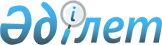 О снятии ограничительных мероприятий и признании утратившим силу решение акима Токушинского сельского округа Аккайынского района Северо-Казахстанской области от 5 июня 2023 года № 10 "Об установлении ветеринарного режима ограничительных мероприятий по бруцеллҰзу крупного рогатого скота на территории села Камышлово, Токушинского сельского округа Аккайынского района Северо-Казахстанской области"Решение акима Токушинского сельского округа Аккайынского района Северо-Казахстанской области от 10 октября 2023 года № 10
      В соответствии с пунктом 2 статьи 35 Закона Республики Казахстан "О местном управлении и самоуправлении в Республике Казахстан", подпунктом 8) статьи 10-1 Закона Республики Казахстан "О ветеринарии", на основании представления главного государственного ветеринарно-санитарного инспектора Аккайынского района от 6 октября 2023 года № 08-02/771, РЕШИЛ:
      1. Снять ограничительные мероприятия всвязи с завершением комплекса ветеринарных мероприятий по ликвидации болезни бруцеллез, установленные на территории села Камышлово Токушинского сельского округа Аккайынского района Северо-Казахстанской области.
      2. Признать утратившим силу решение акима Токушинского сельского округа Аккайынского района Северо-Казахстанской области от 5 июня 2023 года № 10 "Об установлении ветеринарного режима ограничительных мероприятий по бруцеллҰзу крупного рогатого скота на территории села Камышлово, Токушинского сельского округа Аккайынского района Северо-Казахстанской области".
      3. Контроль за исполнением настоящего решения оставляю за собой.
      4. Настоящее решение вводится в действие со дня его первого официального опубликования.
					© 2012. РГП на ПХВ «Институт законодательства и правовой информации Республики Казахстан» Министерства юстиции Республики Казахстан
				
      Аким округа

Имантаев Б.М.
